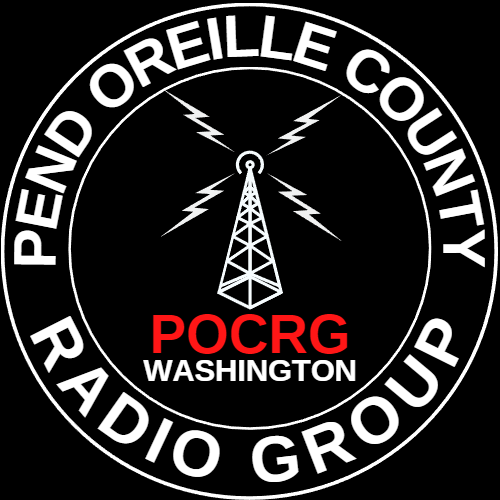 Pend Oreille County Radio Group Meeting MinutesDecember 16, 2023  10:00 AM, South Pend Oreille Fire Fire and Rescuewww.pocrg.orghttp://bit.ly/POCRG1.	Call to orderJack KJ7YMO, Vice president, called the meeting to order at 10:00. The Pledge of Allegiance was recited, followed by the invocation.2.	Roll Call Dec 16 ’23 Meeting 26 signed in out of 41 local members, 6 Guests.Barry WRNP208Cameron KK7GUQChad Cody  WRXT298Dale KD7BMJDennis KG7YTCDennis KJ7KMZDon N8YFGary KK7HEIGeoff KK7ALFJack KJ7YMOJames KJ7OTFJennie KE2CEIJim N1REZKevin WRZR465Lance WRXT298Lilynne KJ7YMPLinda KK7LKRPat KK7KPBRhonda Richard KI7LFBSandy KB5OZYSaundra KK7DBDShannon W6SPYSue KD7BULTerry KF7YKK GUESTS  Nina P  Donna M  Sunni J  Jonathan M  Sheryle T  Nik K7EFR3.	Approval of minutes from last meetingMinutes from the previous meeting were emailed and to be posted to the webpage.  4.	Financial Report Treasurer November Meeting to December Meeting5.	Membership Report - Dale W. KD7BMJ6.	Club Leadership Sworn In	Shannon K6SPY President  Jack KJ7YMO Vice PresidentJennie WRXT298 SecretaryDale KD7BMJ will remain the Treasure7. 	Christmas Party                                                                                                                            Jez